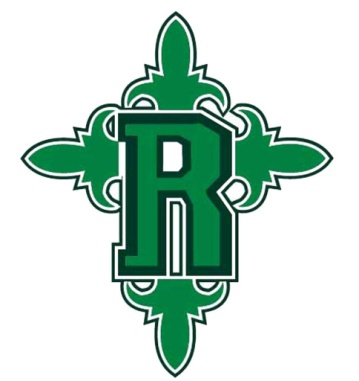 2 boxes of Crayola crayons1 box of USA Gold pencils (48-count)1 pack of glue sticks (6-count)1 pair of scissors3 composition notebooks (100 sheets)5 one-subject notebooks (100 sheets)1 red folder with prongs and pockets1 orange folder with prongs and pockets1 yellow folder with prongs and pockets1 green folder with prongs and pockets1 blue folder with prongs and pockets1 purple folder with prongs and pockets1 one-inch binder1 box of gallon-size ziploc bags (boys only)1 box of quart-size Ziploc bags (girls only)*Please make sure all supplies are labeled with your child’s name.**Please bring all supplies on the first day of school or before.**We may request that some items be replenished throughout the year.**Please send $25 cash for instructional supply fee to purchase any additional academic, technological, art, and/or science supplies that may be needed throughout the year.*